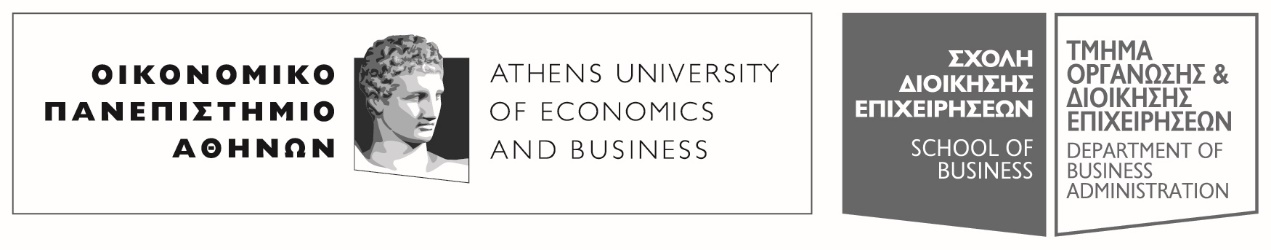 Πατησίων 76, 104 34 Αθήνα. Tηλ.: 210 8203308-311, 210 8203375 / Fax: 210 823096676,  104 34 . Tel.: (+30) 210 8203308-311, 210 8203375 / Fax: (+30) 210 8230966E-mail: ode@aueb.gr / www.aueb.grΑΝΑΚΟΙΝΩΣΗΓια τους φοιτητές του Τμήματος ΟΔΕΟι διαλέξεις του μαθήματος  «ΠΟΣΟΤΙΚΕΣ ΜΕΘΟΔΟΙ ΙΙΙ (ΟΙΚΟΝΟΜΕΤΡΙΑ)», τμήματα (Α-Λ) και (Μ-Ω) Αμφιθέατρο Γ΄, την Τρίτη 01-11-2022, ώρα 15.00-17.00 και 17.00-19.00, αναβάλλονται, με διδάσκοντα τον κ. Θεόδωρο Μπράτη, Επίκουρο Καθηγητή, λόγω ασθένειας του διδάσκοντος. Οι φοιτητές θα ενημερωθούν για την αναπλήρωση του μαθήματος.                                                                                                              Αθήνα  01/11/2022                                                                                                Από τη Γραμματεία του Τμήματος                                                                                   Οργάνωσης και Διοίκησης Επιχειρήσεων